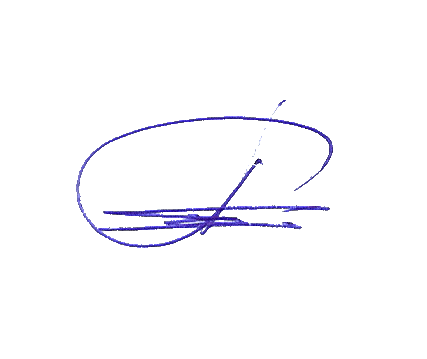 Инв. № МИ-2022-02/21-1«Утверждаю»Генеральный директор ЗАО НИЦ СтаДиО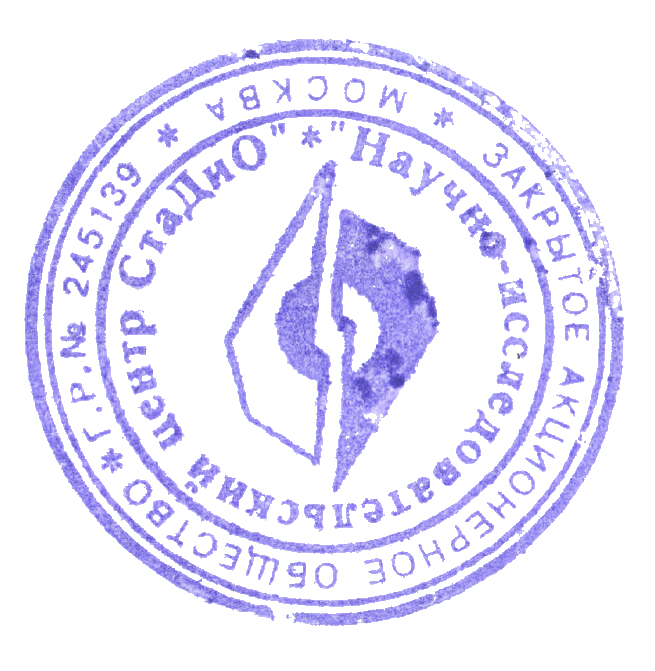                                        А.М.Белостоцкий“___” ___________2022 г.Научно-технический отчетпо Дополнительному соглашению № 1к договору № 08-МИ-01/21 от «15» января 2021 года«Расчетная оценка ветровых нагрузок на несущие и фасадные конструкции и параметров пешеходной комфортности Объекта: “Офисно-деловой центр по адресу: г. Москва, Западный административный округ, район Кунцево, территория Рублёво-Архангельское … на основе трехмерного численного моделирования аэродинамики”»Руководители работы:док. техн. наук, академик РААСН А.М. Белостоцкийканд. техн. наук, Д.С. ДмитриевОтветственный исполнитель:О.С. ГорячевскийИсполнители:Н.А. БритиковИ.Ю. НегрозоваИнв. № МИ-2022-02/21-1Научно-технический отчетпо Дополнительному соглашению № 1к договору № 08-МИ-01/21 от «15» января 2021 года«Расчетная оценка ветровых нагрузок на несущие и фасадные конструкции и параметров пешеходной комфортности Объекта: “Офисно-деловой центр по адресу: г. Москва, Западный административный округ, район Кунцево, территория Рублёво-Архангельское (кварталы А27, А32, А33, Т06) на основе трехмерного численного моделирования аэродинамики”»Список исполнителейИсходные данные. Постановка задач2.1 Площадка строительства, рельеф и застройка объектаЗемельный участок под строительство Объекта находится на западе Москвы в Захарковской пойме Москвы-реки (рис. 2.1-2.2).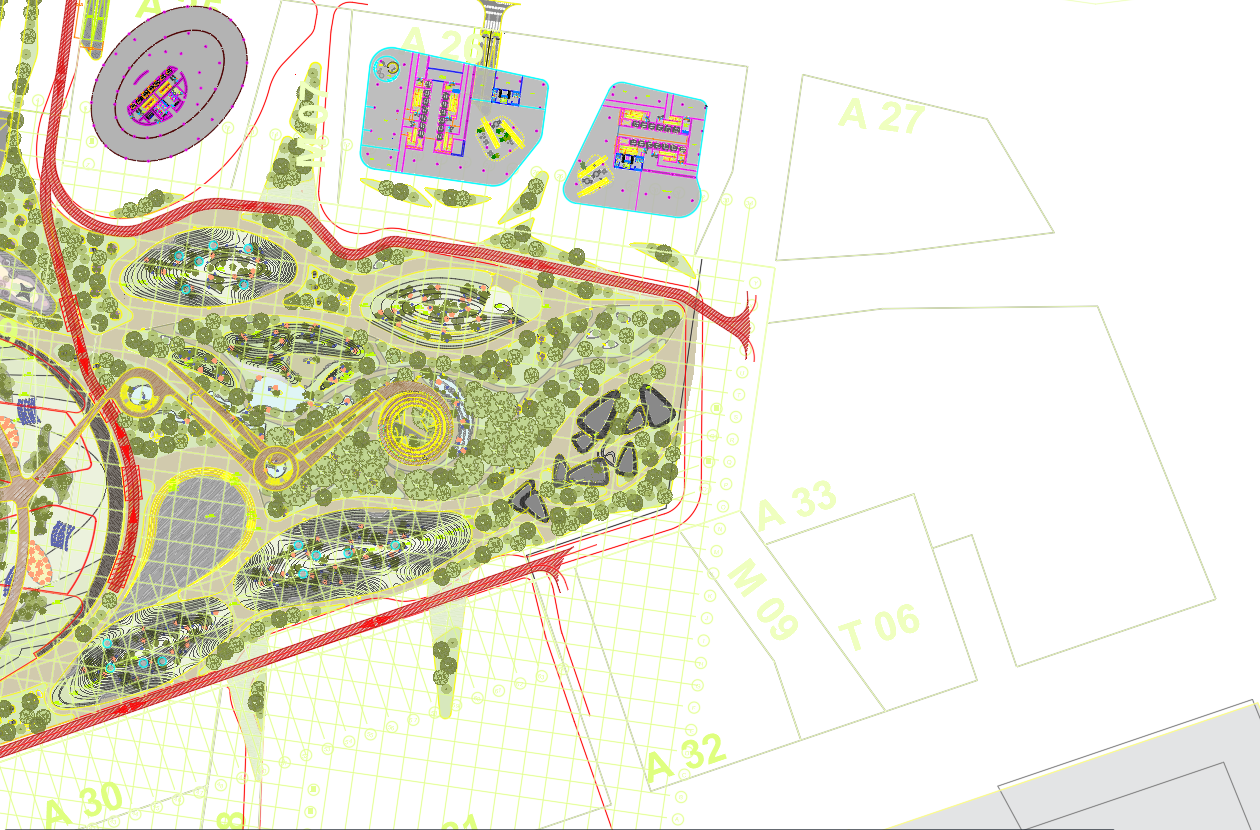 Рис. 2. Схема планировочной организации земельного участкаВ Москве, как и в других больших городах мира, естественно-погодные условия в значительной степени подвержены воздействиям самого города, его сложного хозяйства. Внутри города наблюдаются микроклиматические различия, обусловленные территориальной застройкой, размещением промышленных установок, характером подстилающей поверхности, рельефом.Москва – это возвышенные северные и южные окраины столицы и замкнутая между ними котловина центральной части города, открывающаяся к востоку и юго-востоку.В целом территория Москвы равнинная. Основная часть города расположена на высоте 30-35 м над уровнем Москвы-реки (150 м над уровнем моря). Самая высокая часть Москвы приурочена к Теплостанской возвышенности (около 250 м над уровнем моря), расположенной на Юге и Юго-Западе города. Самые низкие части города, восточная и юго-восточная относятся к окраине Мещерской равнины (рис. 2.3)Климатические условия определяются преобладающими над городом ветрами Западного и Северо-Западного направлений, переносящими с воздушными потоками в Восточном направлении огромное количество загрязняющих веществ. Юго-Восточный ветер осложняет жизнь горожан переносом дыма торфяников.Важную роль также играют местные особенности погоды, характерные для больших городов. Кроме того, в окраинных районах повторяемость сильного ветра практически вдвое больше, чем в центре – эффект плотности застройки города и радиально-кольцевого расположения улиц. Последний фактор порождает особую систему ветров внутри Москвы – «городские бризы» с окраин в центр города.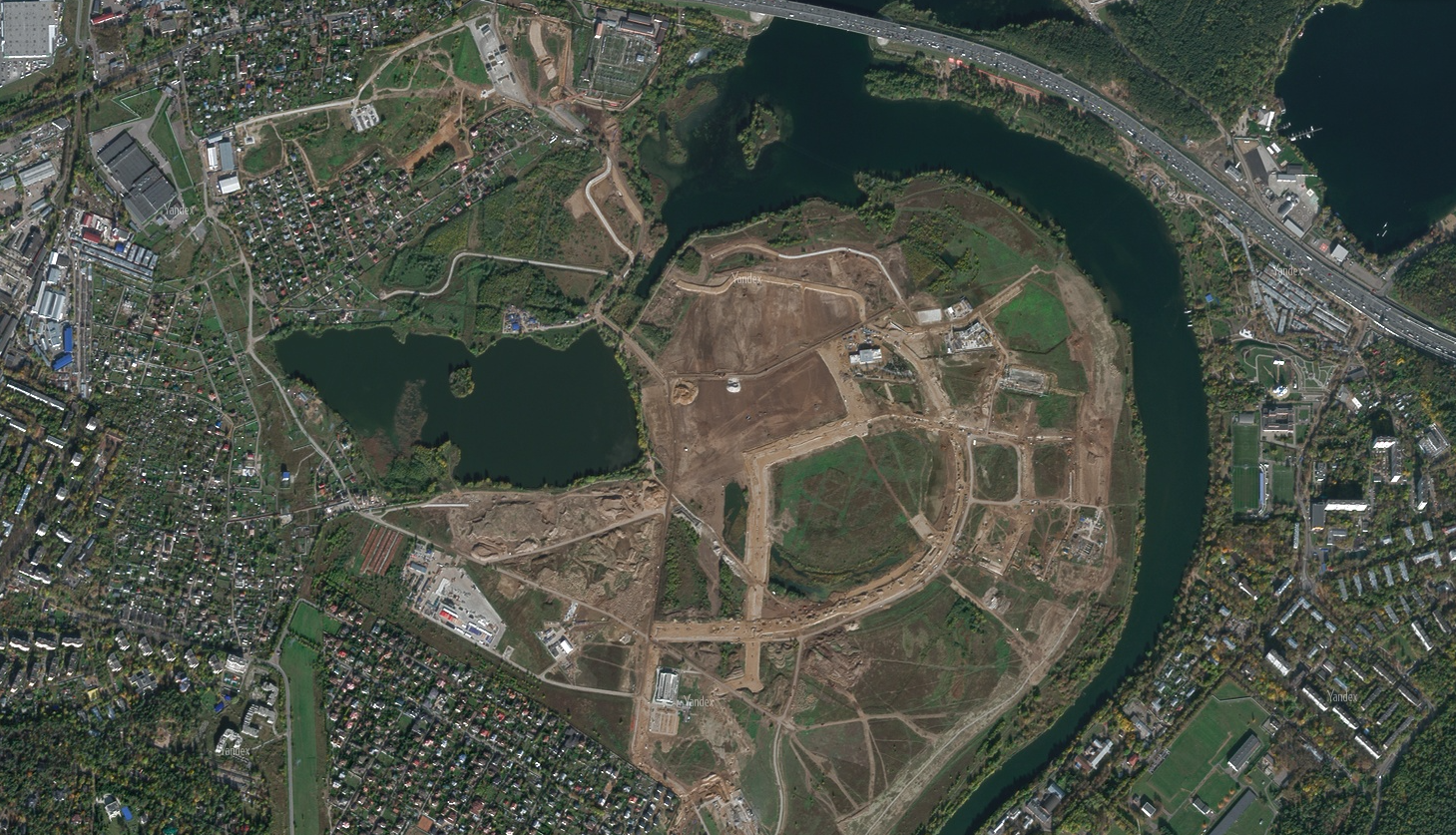 Рис. 2. Карта местности возле площадки строительства (https://maps.yandex.ru/)Весь этот естественный природный фон усиливает воздействие антропогенных факторов. Недоучет ветрового режима при формировании застроек привел к тому, что появились микрорайоны, где скорость ветра не снижается, как это бывает обычно в условиях города, а увеличивается на 20% и более, когда на торцевых разрывах между зданиями происходит сильное сужение потоков воздуха (Крылатское, Нагатинская набережная), в результате создаются условия дискомфорта.Участок строительства не имеет значимых перепадов рельефа (рис. 2.4), что позволяет не учитывать их в расчетах.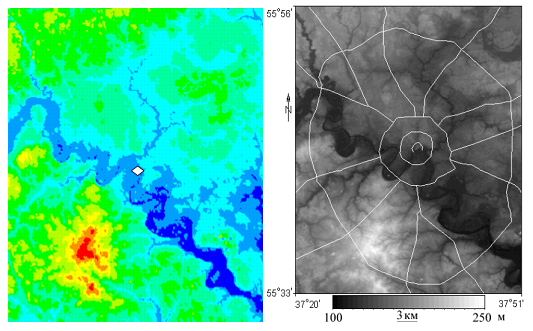 Рис. 2. Карта высот Москвы по данным ShuttleRadarTopographyMission.
Красным показана высшая точка Москвы –Теплостанская возвышенность
(254 м над уровнем моря)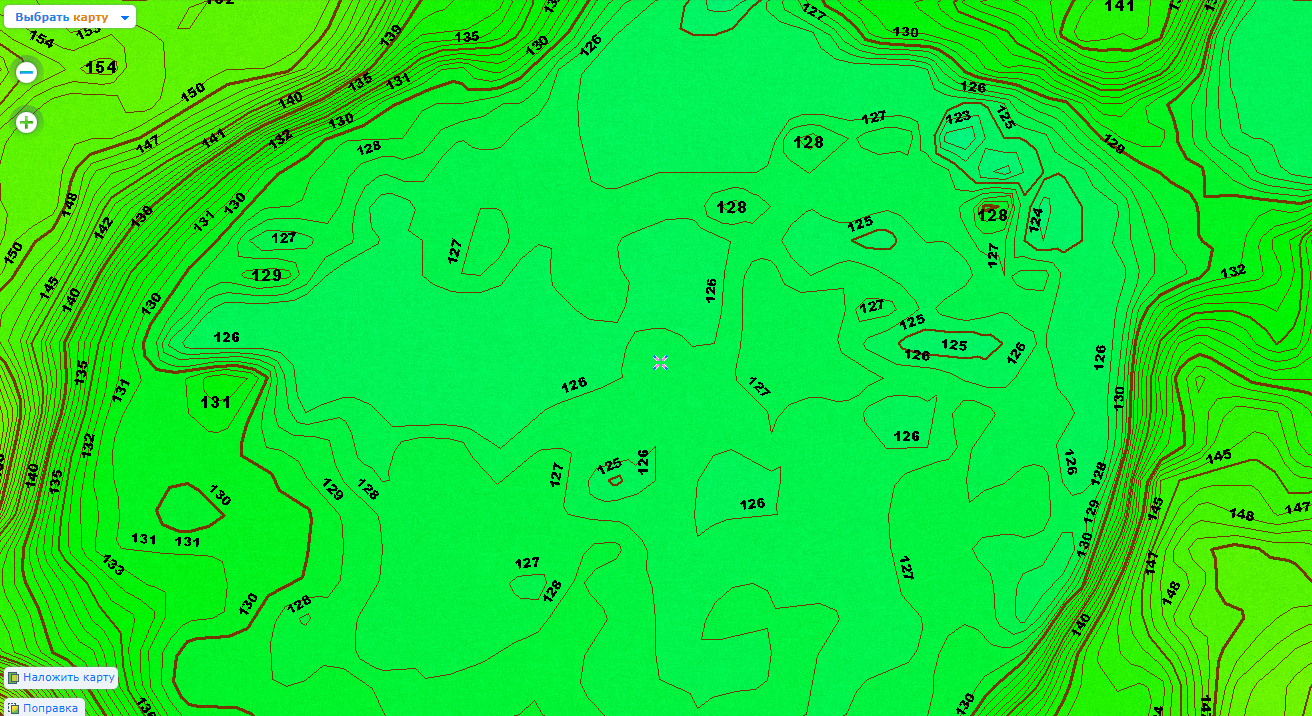 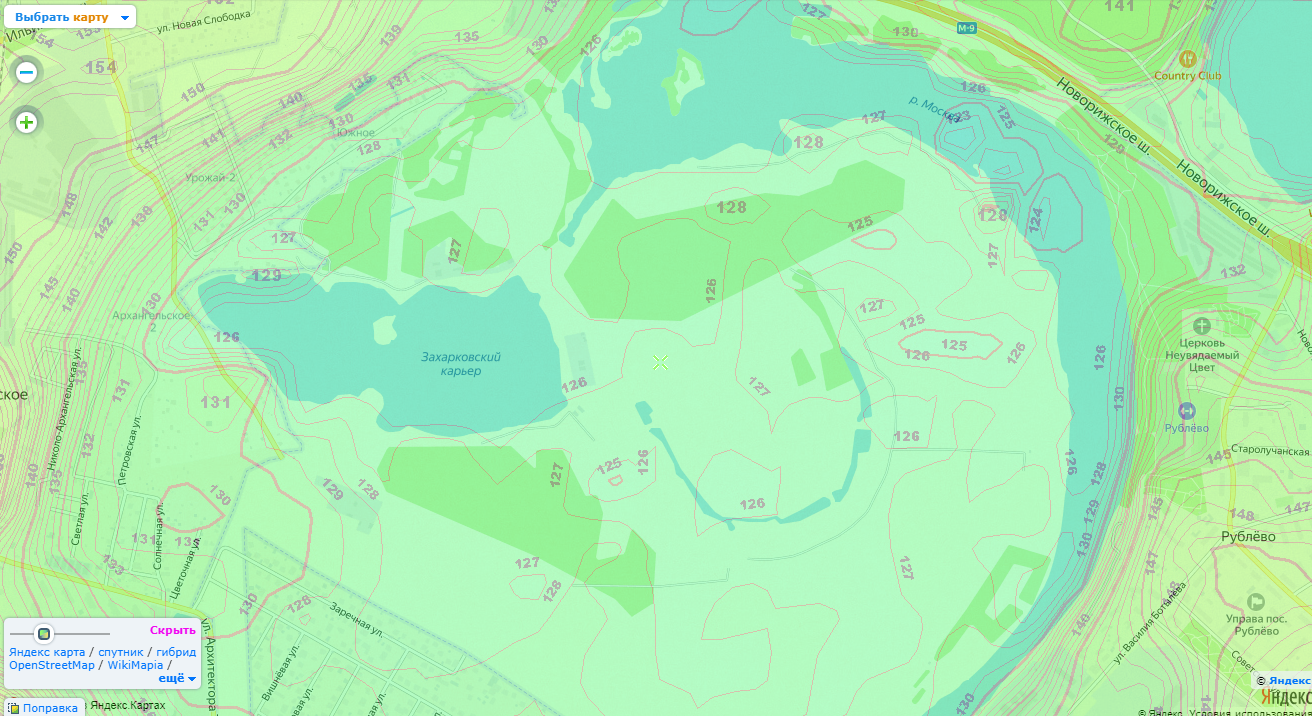 Рис. . Карта высот возле площадки строительства (EtoMesto.ru и Yandex.ru/maps).Наблюдения за состоянием атмосферного воздуха столицы показали, что относительно комфортными по состоянию воздушной среды условиями для проживания населения можно считать Юго-Западный (Ясенево, Теплый Стан) и Северо-Западный (Строгино, Тушино) административные округа города.Получение официальных метеоданных для конкретной площадки порой занимает длительное время, и полнота их недостаточна. Существующая система метеостанций не учитывает специфики и не определяет скорости ветра в порывах, оперируя весьма осредненными данными.Информация по профилям ветра для г. Москвы практически отсутствует даже для зон планируемого высотного строительства. В последние несколько лет зарегистрированы внезапные шквальные ветры значительной разрушительной силы (скорость по некоторым оценкам превышала 40 м/с). Во всех случаях (вне зависимости от места строительства) предлагается использовать, как правило, данные метеостанции МГУ, находящейся в зоне ветрового затенения в окружении лесопарка и не регистрирующей ветры сильной интенсивности.Нами использовались данные о ветровых режимах, основанные на статистических данных и используемые для прогнозирования максимальных значений, учитывались замеры ветра у поверхности, проведенные обсерваторией Михельсона (в период с 1966 по 1998 гг.).Для справки на графиках (рис. 2.5-2.6) показаны вероятные направления ветра для периодов длительностью 5, 50 и 500 лет.Согласно схематической карте климатического районирования (по СП 131.13330.2020 [13]) район строительства относится к II климатическому району, подрайону II-В.Согласно СП 20.13330.2016 площадка строительства находится в I ветровом районе (нормативное значение ветрового давления w0 = 0.23 кПа) и III снеговом районе (нормативное значение веса снегового покрова Sg = 1.45 кПа согласно таблице К.1). При определении ветровых нагрузок следует принять тип местности Б.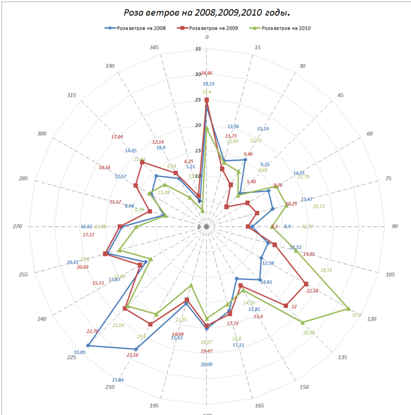 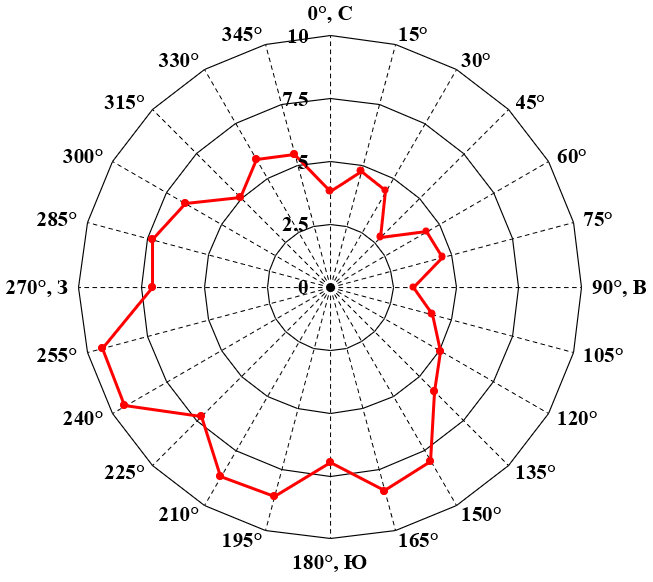 Рис. 2. Направление и повторяемость ветров на высоте 300м (часов в год)
по данным метеостанции на Останкинской телебашне по данным за 2008-2010 гг (слева) 
и по данным табл. 2.1, % (справа).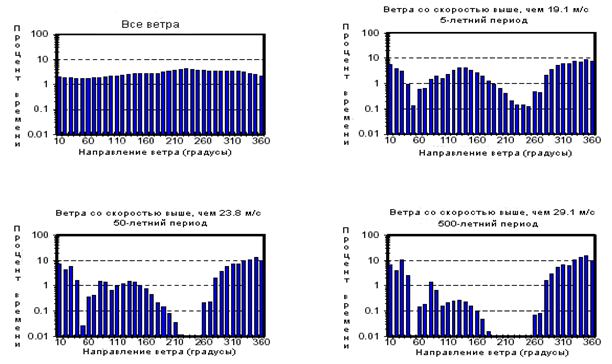 Рис. 2. Направление и повторяемость ветров на высоте 10 м (часов в год)
по данным метеостанции им. МихельсонаТаблица 2.. Направление и повторяемость ветров на высоте  (в долях) по данным метеостанции им. Михельсона. Отсчет углов от Севера к Востоку2.2 Краткая характеристика ОбъектаИсследуемый Офисно-деловой центр обладает сложным архитектурным обликом: малое число типовых этажей, скругления вместо обыкновенных угловых форм, мостовые переходы между разными частями здания, сложные ламельные фасады. На покрытиях здания предусмотрены пешеходные зоны.Заказчиком были предоставлены исходные данные: 3D-модель исследуемого комплекса (рис. 2.7).2.3 Постановка задач расчетных исследованийВ соответствии с техническим заданием [1] ставятся и решаются следующие задачи:1) Анализ и обобщение проектной документации Объекта, постановка задач расчетных исследований.2) Разработка и верификация трехмерных аэродинамических расчетных моделей Объекта с учетом рельефа местности, перспективной окружающей застройки и различных направлений ветра.3) Выявление наиболее опасных и характерных направлений ветра на основе анализа суммарных ветровых нагрузок на несущие конструкции сооружений, полученных в результате численного моделирования.4) Определение расчетных средних и пульсационных составляющих ветровой нагрузки на несущие конструкции для исследуемых направлений ветра.5) Определение распределения пикового (минимального и максимального) ветрового давления на ограждающие конструкции Объекта.6) Определение распределения снеговых нагрузок на конструкции покрытия Объекта на основе синтеза численной и нормативной методики.7) Оценка ветровой комфортности предполагаемых пешеходных зон на основе критериев МДС 20-1.2006 при заданной розе ветров (табл. 2.1).5.4 Презентационные материалы моделирования ветровых нагрузок для характерных направлений ветраНиже на рис. 5.10-5.14 показаны полные картины распределения скорости ветрового потока и распределения среднего, пульсационного, максимального и минимального давлений для направления ветра С (угол 0º) с учётом окружающей застройки. 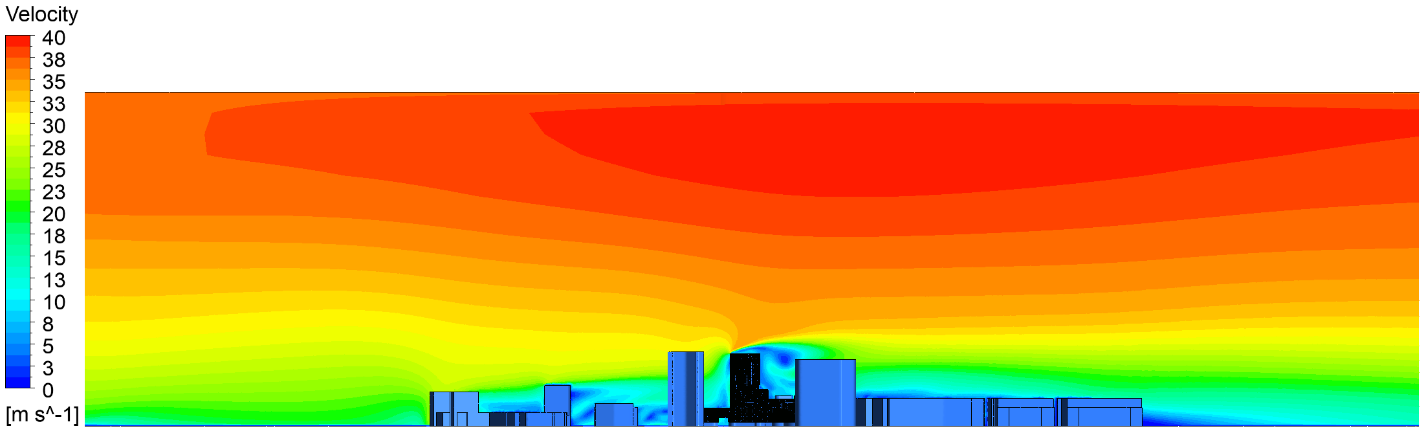 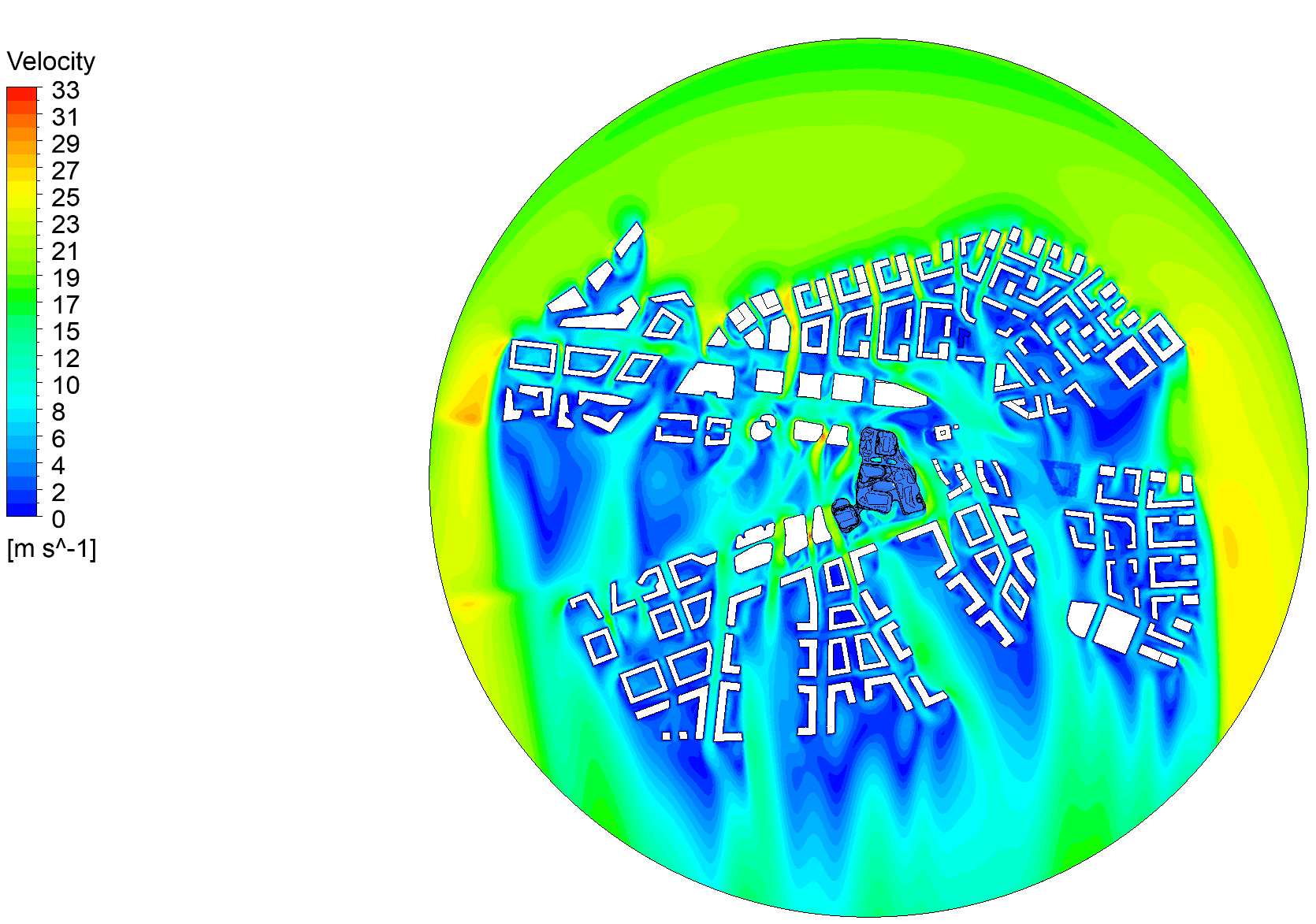 Рис. . Средние значения скорости ветрового потока (м/с) в вертикальной (сверху) 
и горизонтальной плоскости на высоте 10 м от уровня земли (снизу). 
Угол атаки ветра 0º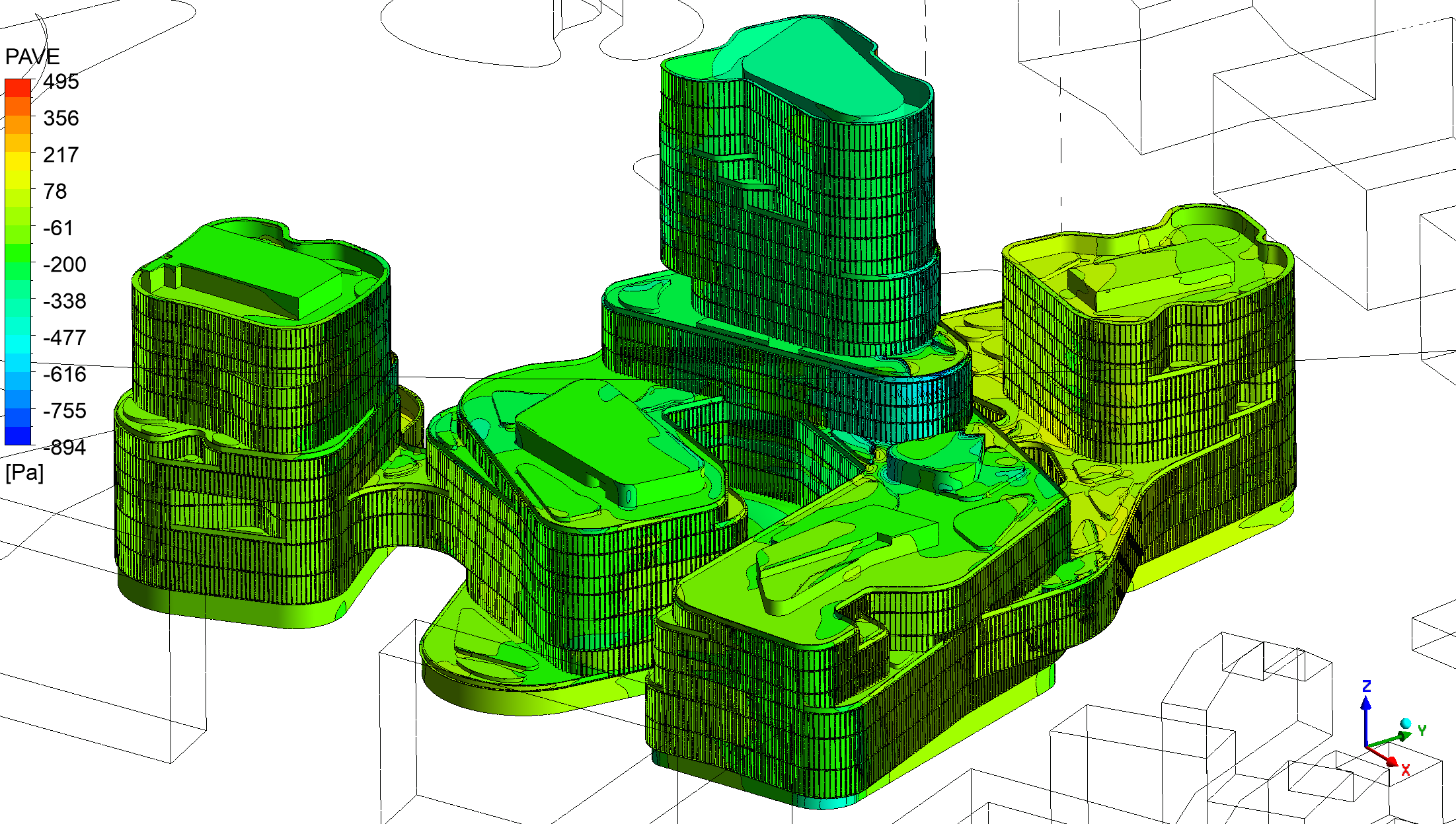 а) вид с южной стороны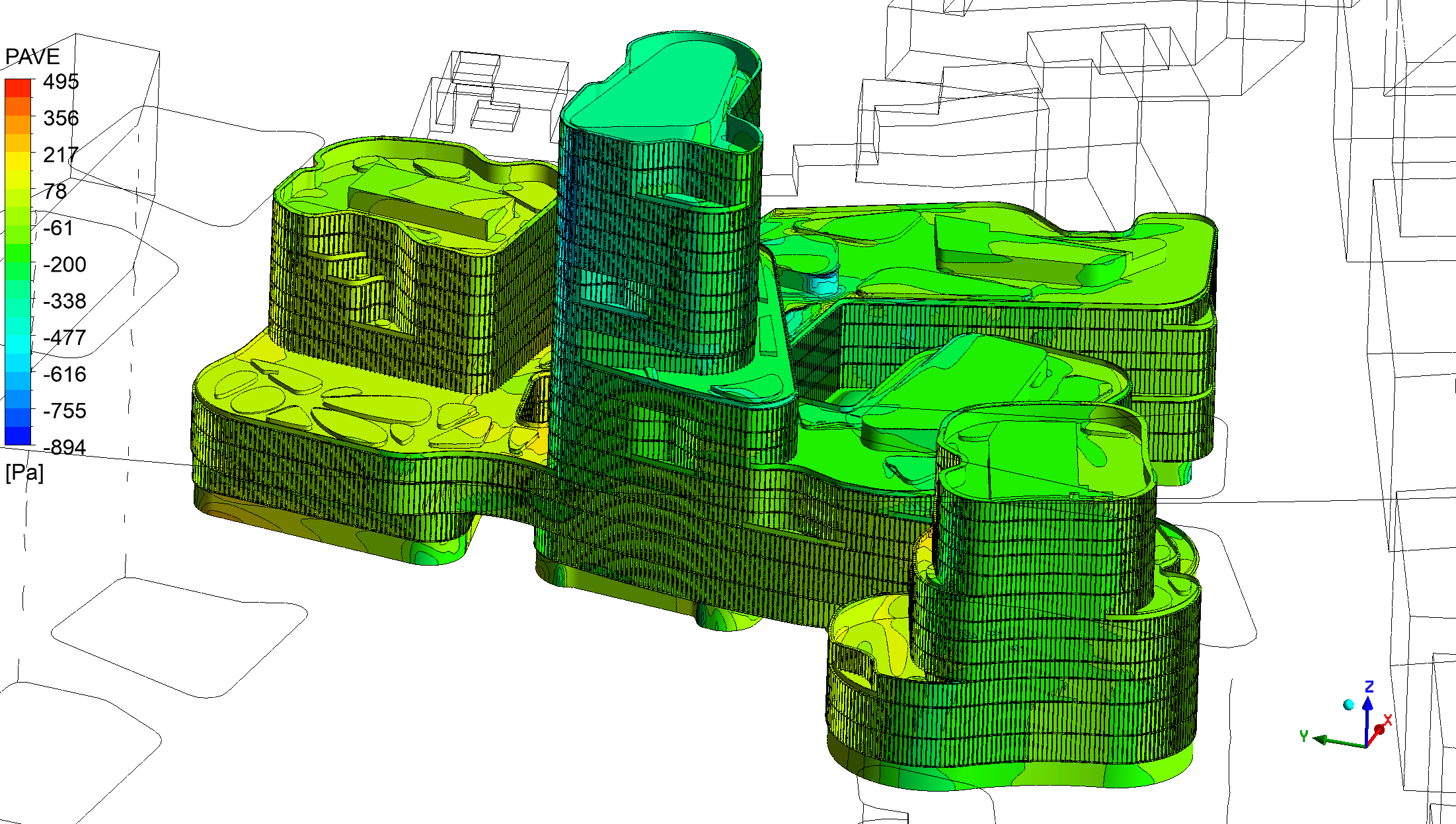 б) вид с западной стороныРис. . Средние ветровые давления на конструкциях Объекта, ПаУгол атаки ветра 0º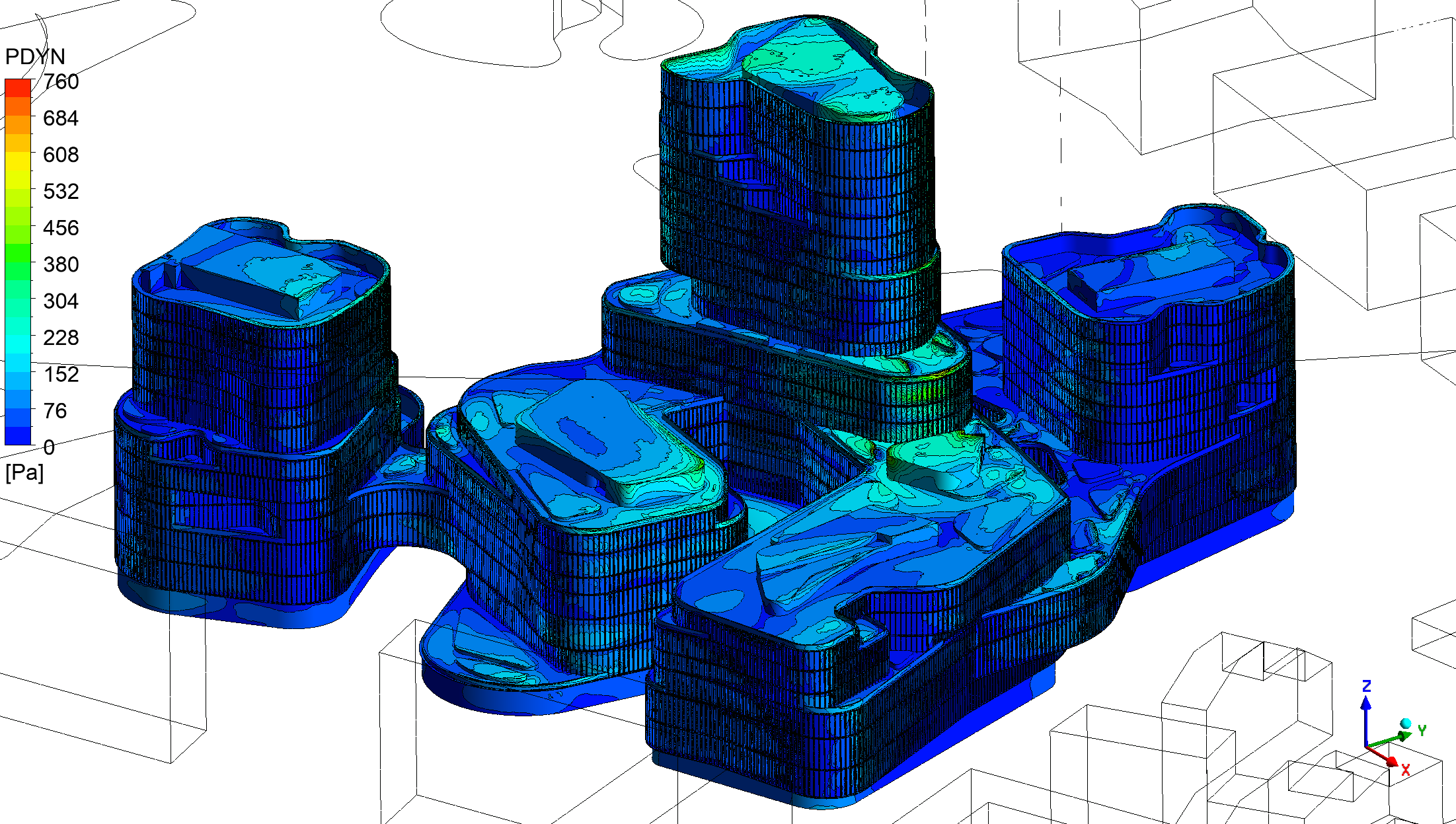 а) вид с южной стороны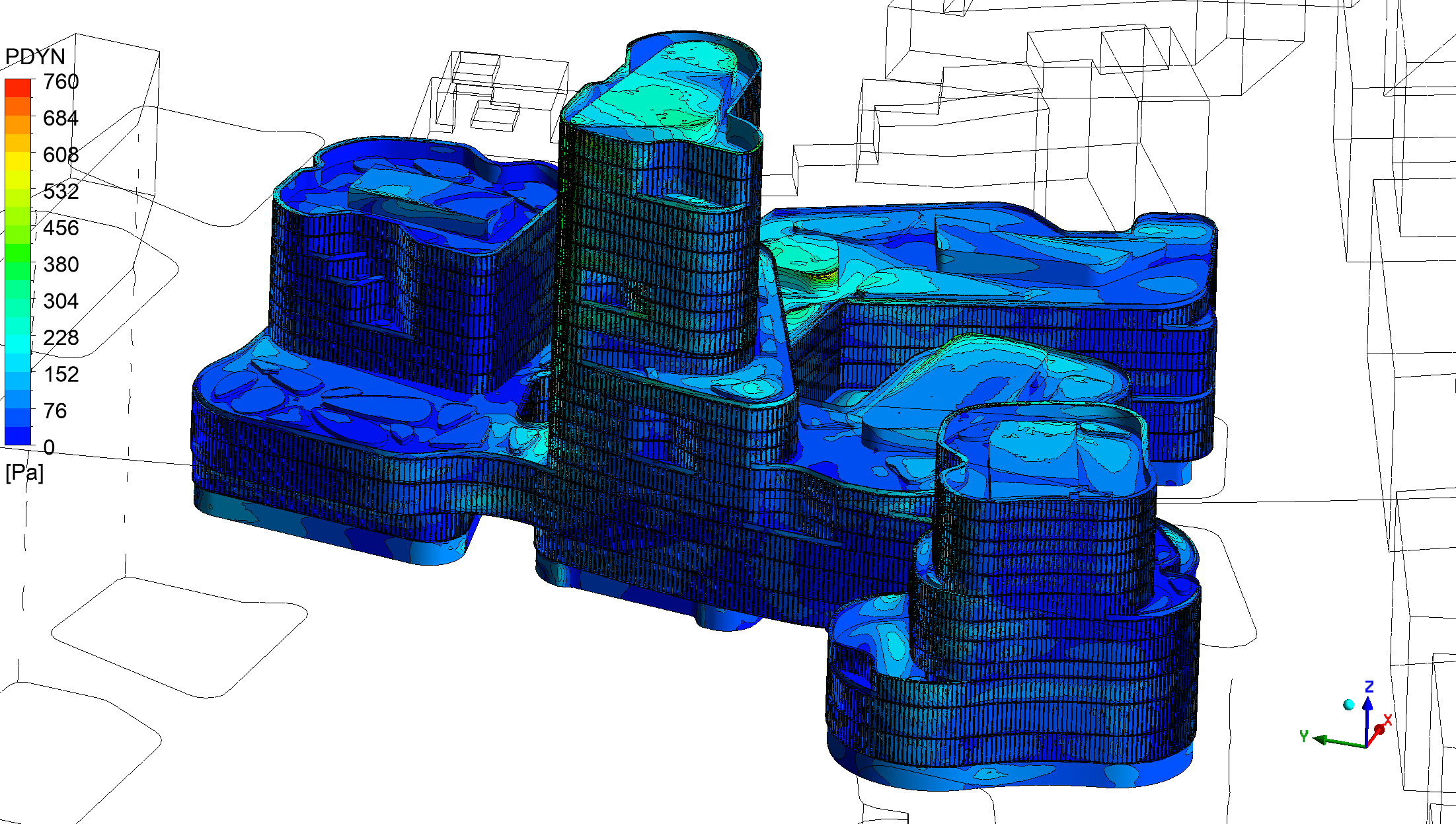 б) вид с западной стороныРис. . Пульсационная составляющая ветровых давлений, ПаУгол атаки ветра 0º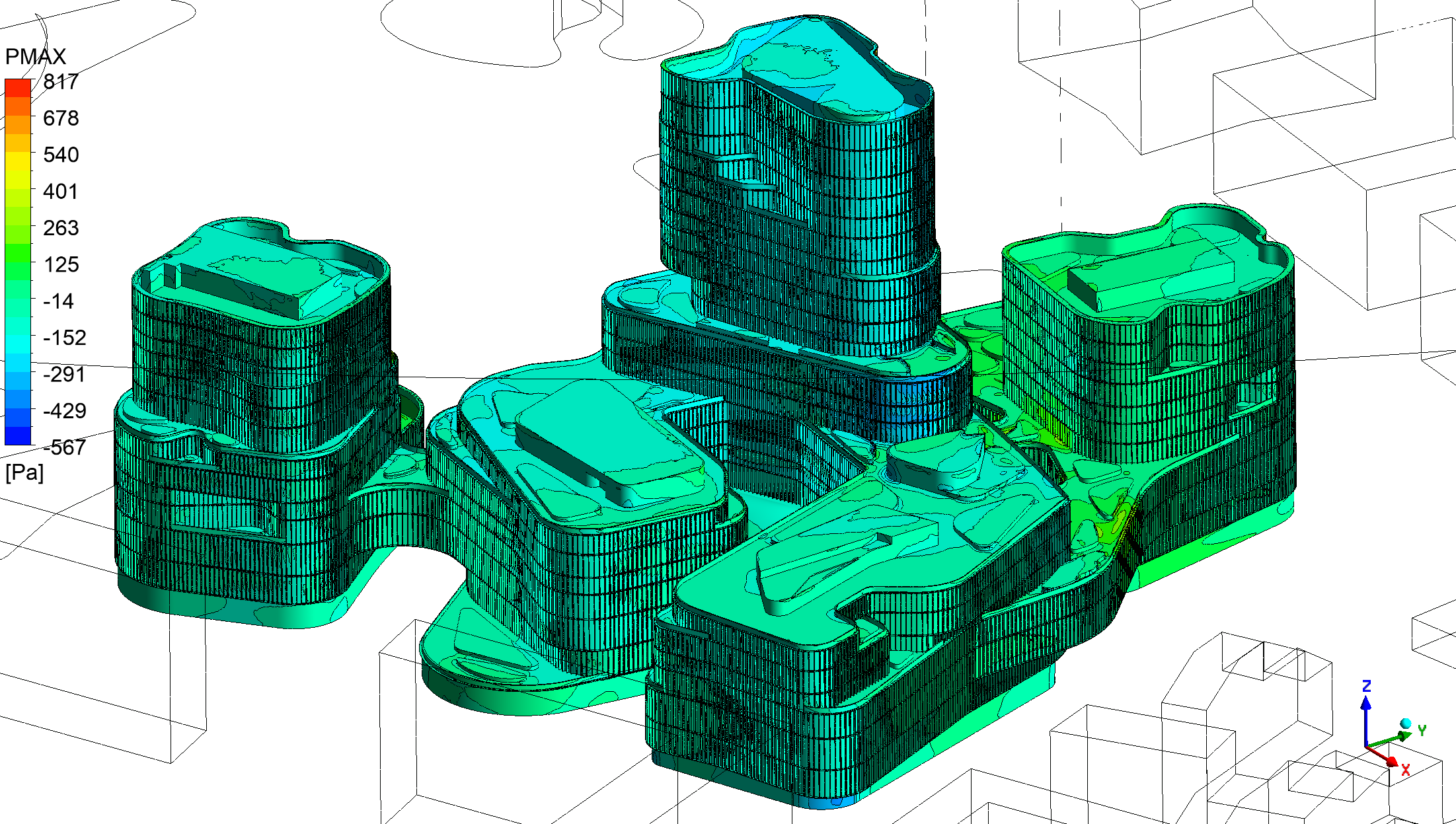 а) вид с южной стороны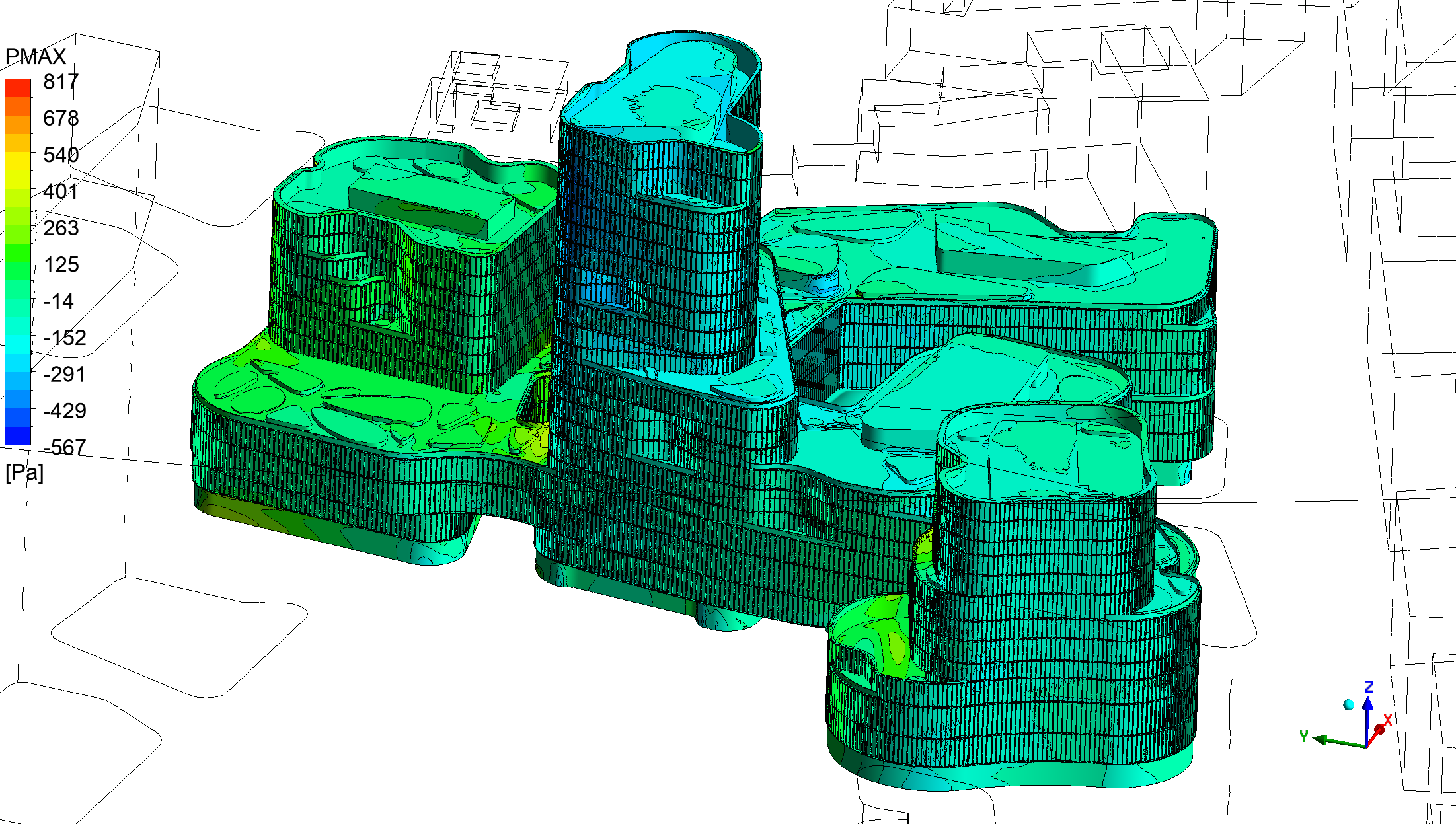 б) вид с западной стороныРис. . Максимальные ветровые давления, ПаУгол атаки ветра 0º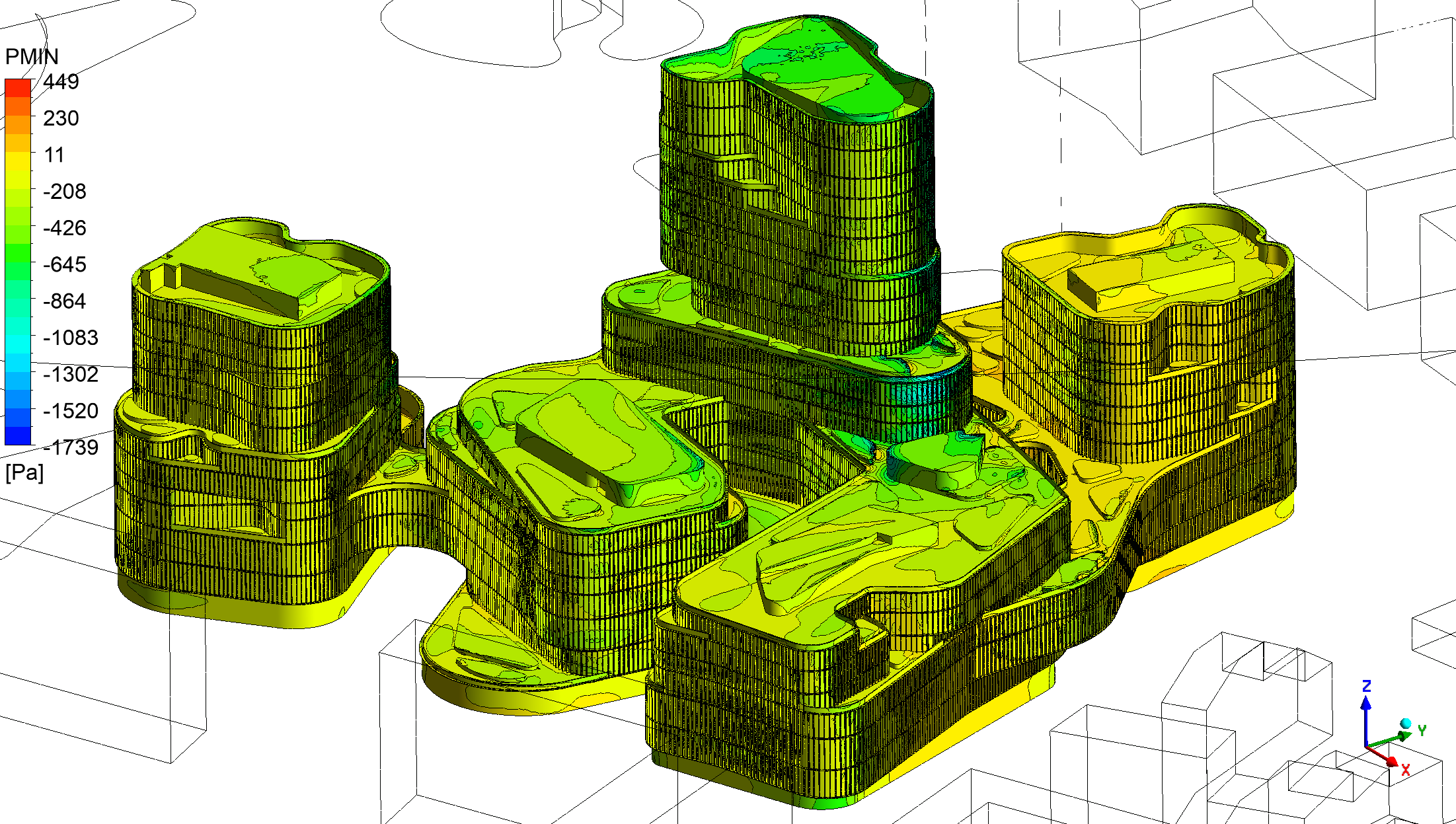 а) вид с южной стороны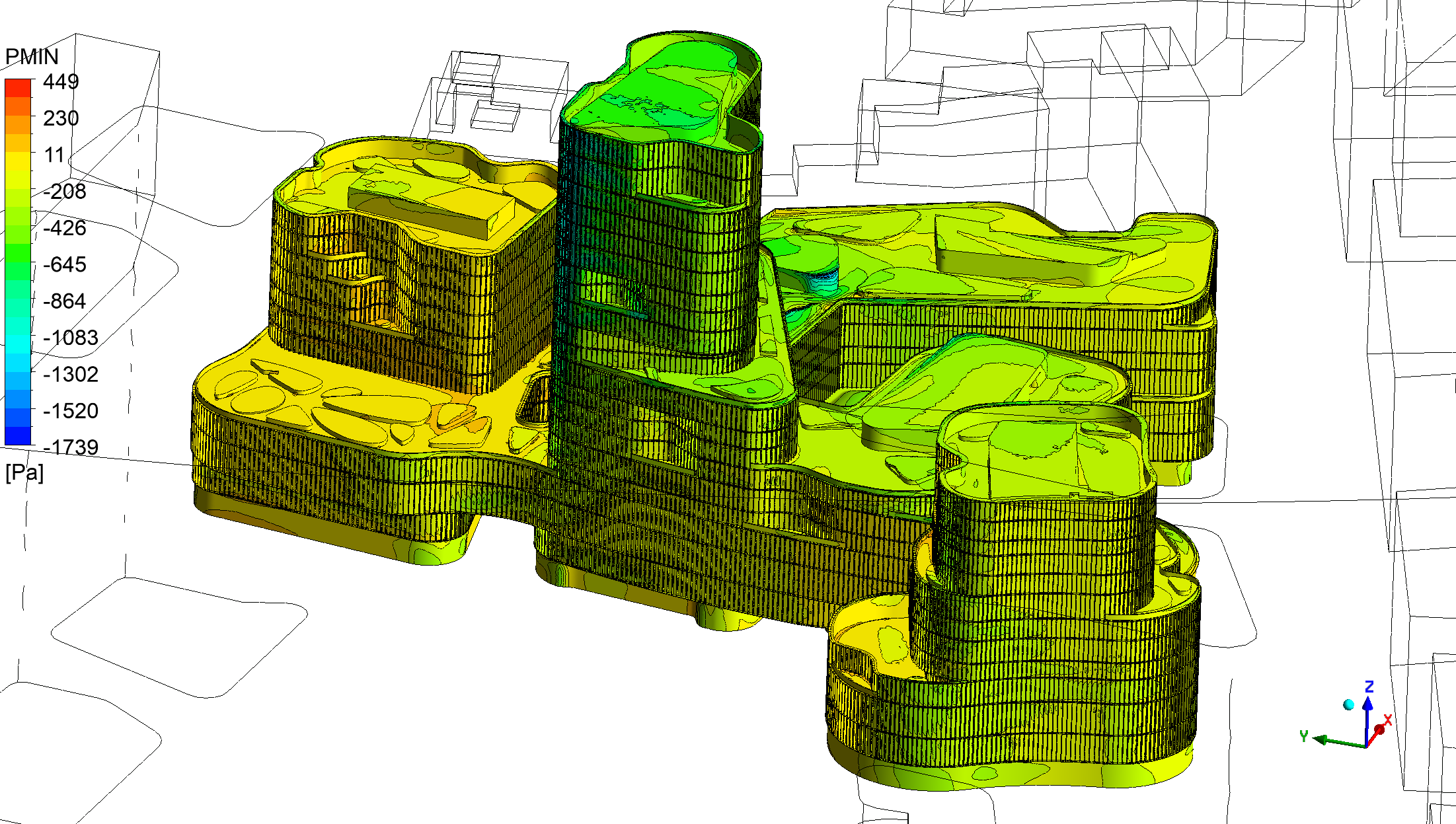 б) вид с западной стороныРис. . Минимальные ветровые давления, ПаУгол атаки ветра 0º	Выводы и рекомендации	По результатам выполненного комплексного аэродинамического исследования по проектируемому Объекту «Офисно-деловой центр» (г. Москва) на основе численного решения трехмерных задач аэродинамики, можно сформулировать следующие выводы и рекомендации:На основе анализа и обобщения исходных данных разработаны и верифицированы расчетные трехмерные численные модели ветровой аэродинамики Объекта с учетом и без учета окружающей застройки и рельефа местности.С использованием современных численных методов гидрогазодинамики, реализованных в программном комплексе ANSYS CFD (CFX) и разработанной численной методики определения ветровых нагрузок и воздействий на несущие и фасадные конструкции проведены многовариантные расчетные исследования ветровой аэродинамики Объекта для 48 расчетных случаев (24 направления ветра с шагом 15без учёта и с учетом окружающей застройки) и моделирование снеговых нагрузок для 24 расчетных случаев (8 направлений ветра и 3 различных скорости ветра).Определены расчетные средние и пульсационные составляющие ветрового давления на несущие конструкции Объекта:с точки зрения несущих конструкций случай без застройки опаснее случая с застройкой для любых направлений ветра;максимальное значение векторной суммы нагрузки (FR) на несущие конструкции с учётом окружающей застройки реализуется при угле атаки ветра 135° и составляет 592.8 тс (направление вверх);подъемная сила от действия ветра на исследуемое здание направлена вверх для любых направлений ветра и может не учитываться в прочностных расчетах как разгружающая;В прочностных расчетах несущих конструкций рекомендуется рассмотреть наиболее опасные и характерные направления ветра 45º, 135º, 180º, 285º, 330º. Соответствующие значения погонной ветровой силы (средней, пульсационной составляющей и их суммы) представлены в разделе 5.2 настоящего отчета. Определены пиковые ветровые давления на ограждающие конструкции Объекта:– пиковое минимальное (отсос) ветровое давление на ограждающие (фасадные) конструкции реализуется при угле атаки ветра 45° и составляет -3619 Па. Для большей части остальных углов атаки минимальное ветровое давление не превышает -2500 Па;– пиковое максимальное (напор) ветровое давление на ограждающие (фасадные) конструкции реализуется при угле атаки ветра 60° и составляет 1761 Па. Для большей части остальных углов атаки максимальное ветровое давление не превышает 1000 Па.В прочностных расчетах ограждающих (фасадных) конструкций рекомендуется
использовать значения пиковых ветровых давлений, представленные в разделе 5.3
настоящего отчета.В силу сложной нестандартной формы покрытия Объекта при определении расчетных значений снеговых нагрузок применялся синтез нормативных рекомендаций и математического (численного) моделирования снеговых нагрузок. Полученные с помощью этого подхода значения коэффициента формы μ учитывают особенности сложной конструкции Объекта, отражают наиболее опасные для механической безопасности случаи распределения снегоотложений и, при этом, не противоречат положениям СП 20.13330.2016.В прочностных расчетах Объекта рекомендуется использовать распределения коэффициента формы μ в соответствии с рис. 6.1-6.9 настоящего отчёта, полученные по схемам Б.1, Б.2, Б.8 Приложения Б к СП [2] и по результатам моделирования, представленным в разделе 6.2 настоящего отчета (рис. 6.11-6.18)..Для покрытий Объекта необходимо рассмотреть пять вариантов нагружения (рис. 6.1-6.9) с коэффициентом формы, определяемым в соответствии со схемами Б.1, Б.2 и Б.8 Приложения Б к СП [2] и по результатам математического (численного) моделирования, По результатам проведенных расчетных исследований можно заключить, что критерии ветровой комфортности пешеходных зон вокруг и на кровлях самого Объекта в целом удовлетворительные (подробнее см. анализ и обобщение результатов главы 7). При составлении планов озеленения и благоустройства территории вокруг Объекта, а также пешеходных зон на кровлях, рекомендуется учитывать данные по зонам ветрового «дискомфорта», приведенные в этой главе, которые были получены в предположении отсутствия зеленых насаждений и малых архитектурных форм. Для улучшения ветровой комфортности пешеходных зон рекомендуется в выявленных зонах ветрового «дискомфорта» разместить зеленые насаждения и малые архитектурные формы, за исключением скамей.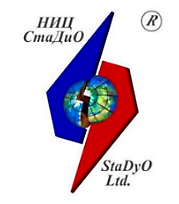 Научно-исследовательский центр СтаДиОСвидетельство СРО «АПОЭК» - Ассоциации «Проектировщики оборонного и энергетического комплексов» Номер решения о приеме в члены СРО № 06-ПСС-38/2018 от 20.06.2018 г.125124, Москва, ул. 3-я Ямского Поля, д.18, эт. 8, помещ. IX, ком. 13, т. (499)706-8810, e-mail: stadyo@stadyo.ruСвидетельство СРО «АПОЭК» - Ассоциации «Проектировщики оборонного и энергетического комплексов» Номер решения о приеме в члены СРО № 06-ПСС-38/2018 от 20.06.2018 г.125124, Москва, ул. 3-я Ямского Поля, д.18, эт. 8, помещ. IX, ком. 13, т. (499)706-8810, e-mail: stadyo@stadyo.ruНаучно-исследовательский центр СтаДиОСвидетельство СРО «АПОЭК» - Ассоциации «Проектировщики оборонного и энергетического комплексов» Номер решения о приеме в члены СРО № 06-ПСС-38/2018 от 20.06.2018 г.125124, Москва, ул. 3-я Ямского Поля, д.18, эт. 8, помещ. IX, ком. 13, т. (499)706-8810, e-mail: stadyo@stadyo.ruСвидетельство СРО «АПОЭК» - Ассоциации «Проектировщики оборонного и энергетического комплексов» Номер решения о приеме в члены СРО № 06-ПСС-38/2018 от 20.06.2018 г.125124, Москва, ул. 3-я Ямского Поля, д.18, эт. 8, помещ. IX, ком. 13, т. (499)706-8810, e-mail: stadyo@stadyo.ru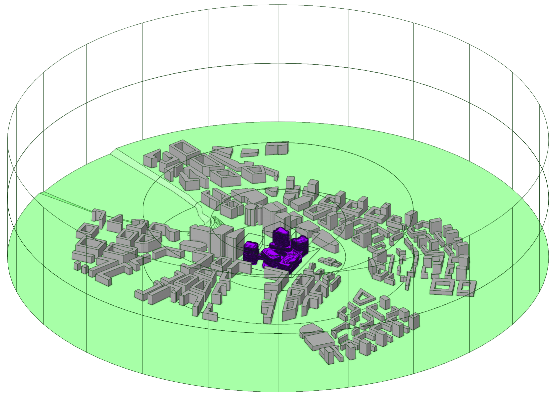 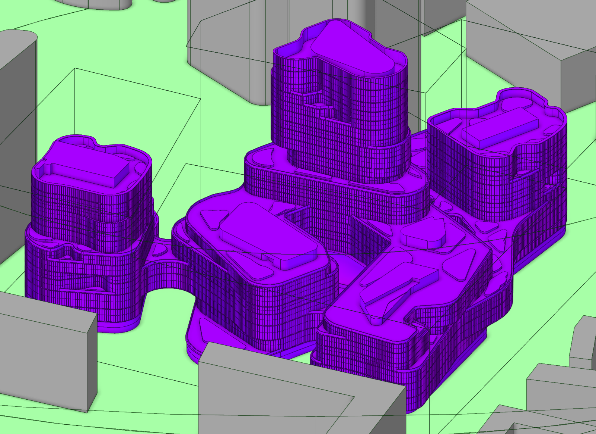 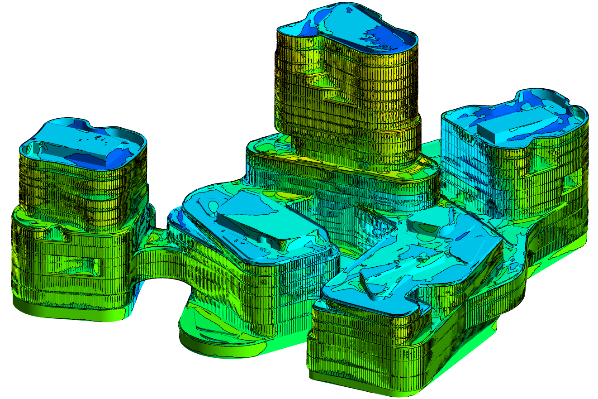 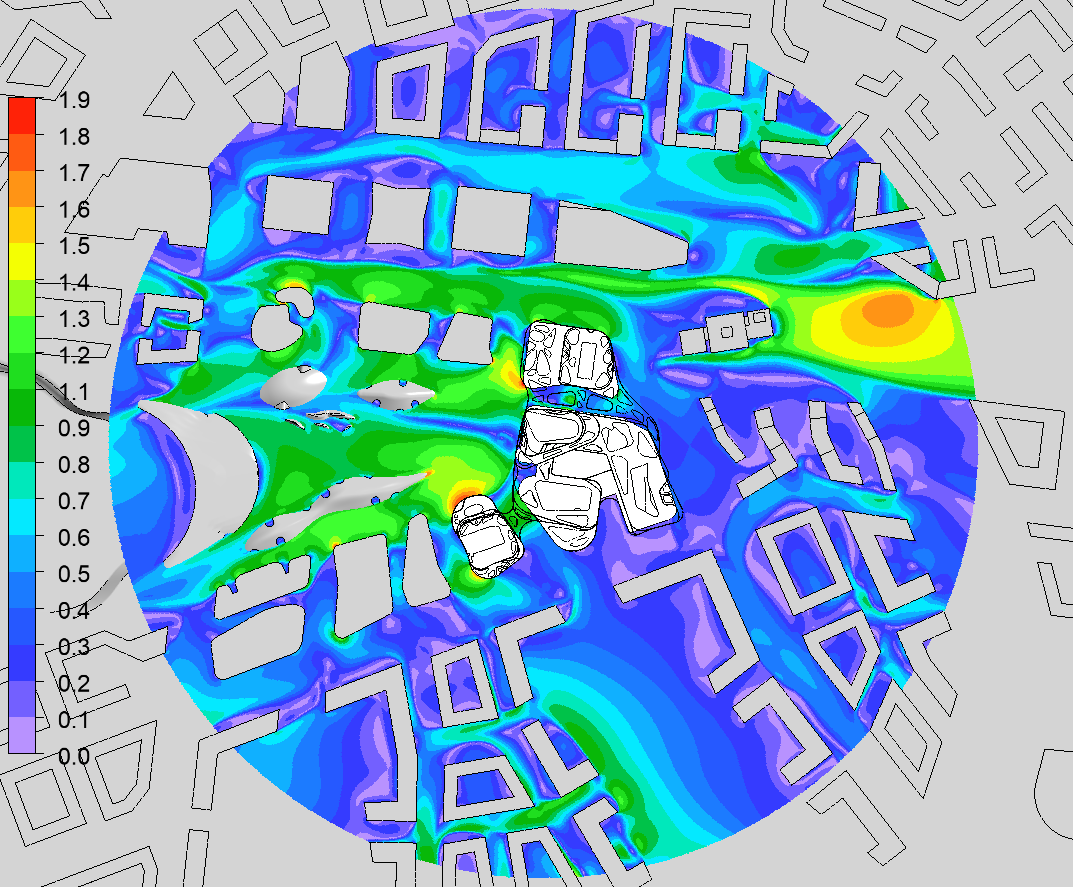 Руководители работы:Ген. директор ЗАО НИЦ СтаДиО,док. техн. наук, академик РААСНА.М. Белостоцкий(научное руководство, постановка задач,анализ результатов, общее редактирование отчета)Заведующий отделом расчетных исследований, канд. техн. наукД.С. Дмитриев(сбор и анализ технической документации,постановка задач, общее редактирование отчета)Ответственный исполнитель:Ведущий инженер-расчетчикО.С. Горячевский(анализ тех. документации и нормативно-методической литературы, постановка задач расчетных исследований, разработка расчетных моделей, анализ результатов, формирование отчета)Исполнители:Инженер-расчетчикН.А. Бритиков(анализ тех. документации и нормативно-методической литературы, разработка расчетных моделей, анализ и представление результатов, формирование отчета)Инженер-расчетчикИ.Ю. Негрозова(анализ тех. документации, разработка расчетных моделей, анализ и представление результатов, формирование отчета)Угол% годСкорости ветра, м/сСкорости ветра, м/сСкорости ветра, м/сСкорости ветра, м/сСкорости ветра, м/сСкорости ветра, м/сСкорости ветра, м/сСкорости ветра, м/сСкорости ветра, м/сУгол% год0-1.51.5-3.53.5-5.55.5-7.57.5-9.59.5-11.511.5-13.513.5-15.515.5-17.502,580,00580,01150,0060,00180,00034E-052E-052E-050153,230,00990,01440,00570,00160,00033E-052E-057E-060303,010,00950,01360,00510,00130,00023E-051E-0500451,910,00470,00890,00420,00094E-052E-058E-0600603,010,00930,01390,00530,00110,00014E-053E-0600753,120,00990,01180,0070,00170,00036E-053E-0603E-06902,230,00670,00270,00920,00290,00059E-058E-0608E-061052,860,00720,00930,00830,00260,00070,00015E-058E-061E-051203,450,00660,01350,00930,00330,0010,00021E-042E-051E-051353,990,0050,01540,01210,00510,00130,00040,00013E-0501505,440,01050,02270,01460,00450,0010,00027E-055E-056E-061655,690,01120,02530,01480,00390,00090,00013E-054E-056E-061804,730,00720,02280,01260,00320,00070,00012E-056E-0601955,830,01250,02780,01380,00290,00051E-046E-066E-0602105,890,01270,02790,01420,00290,00049E-055E-064E-0602254,910,00780,02320,01380,00330,00040,00011E-05002406,390,01260,02890,0170,00390,00070,00012E-052E-0602556,350,01230,02820,01720,00410,00080,00013E-055E-0602704,800,00690,02110,01460,00390,00070,00016E-058E-0602854,970,00940,02140,01340,00370,00090,00027E-057E-0603004,510,00840,01830,01240,0040,0010,00037E-051E-053E-063153,410,00390,01210,01160,00480,0010,00026E-052E-058E-063303,990,00680,01540,0120,0040,0010,00028E-054E-053E-063453,710,00740,01530,01010,0030,00070,00017E-054E-050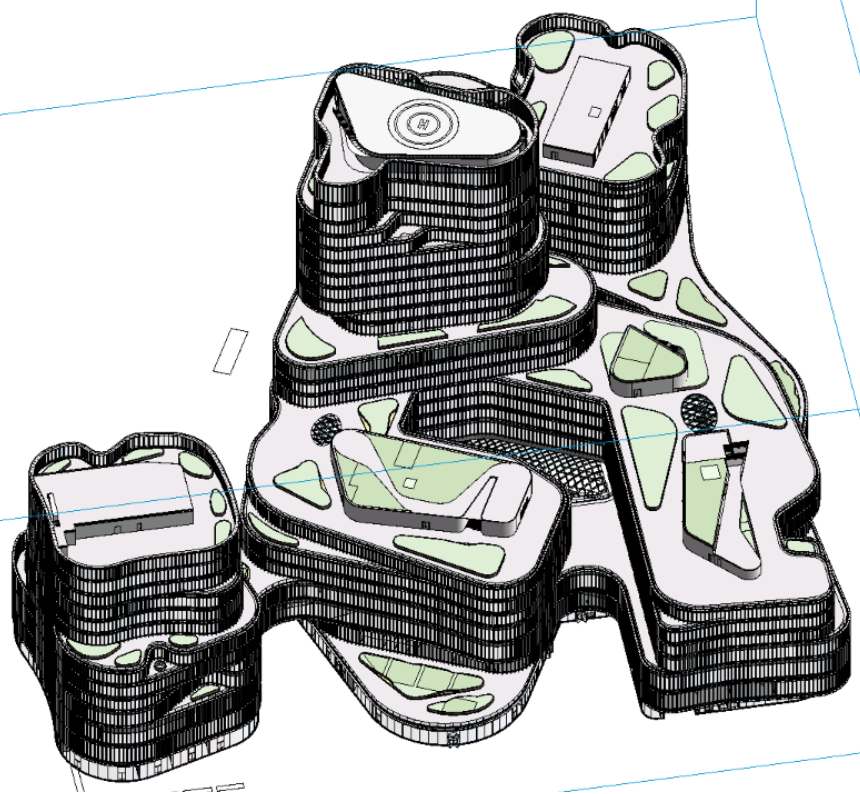 Рис. 2.7 Кварталы А27, А32, А33, Т06 без окружающей застройкиРис. 2.7 Кварталы А27, А32, А33, Т06 без окружающей застройки